Priorities for the WeekWeekly Calendar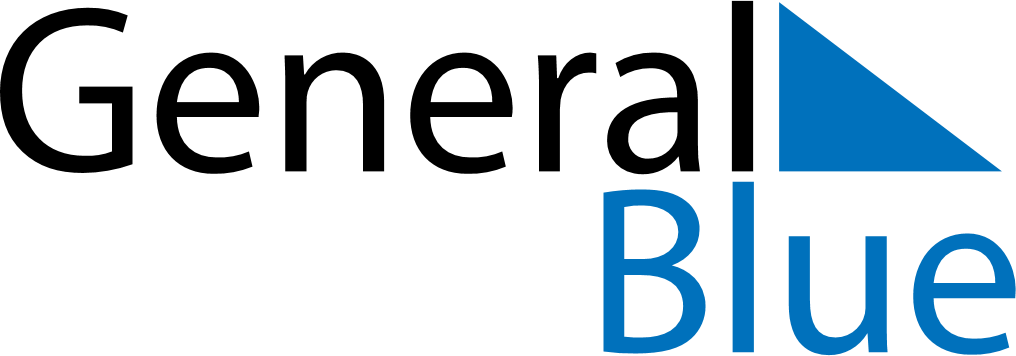 September 17, 2023 - September 23, 2023Weekly CalendarSeptember 17, 2023 - September 23, 2023Weekly CalendarSeptember 17, 2023 - September 23, 2023Weekly CalendarSeptember 17, 2023 - September 23, 2023Weekly CalendarSeptember 17, 2023 - September 23, 2023Weekly CalendarSeptember 17, 2023 - September 23, 2023Weekly CalendarSeptember 17, 2023 - September 23, 2023Weekly CalendarSeptember 17, 2023 - September 23, 2023SUNSep 17MONSep 18TUESep 19WEDSep 20THUSep 21FRISep 22SATSep 236 AM7 AM8 AM9 AM10 AM11 AM12 PM1 PM2 PM3 PM4 PM5 PM6 PM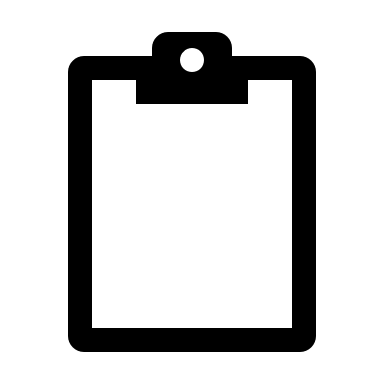 